Thank youMrs Burbank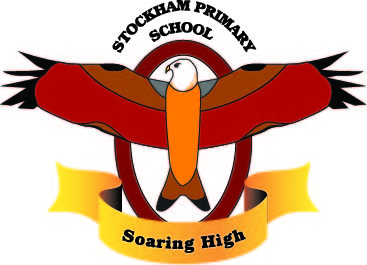 September2nd Inset Day 3rd Children return to school–Term 14th Year 6 parents meeting after school with new teacher5th Year 5 parents meeting after school with new teacher6th Year 4 parents meeting after school with new teacher10th Year 2 and 5 swimming lesson begin (10 sessions)11th Year 3 parents meeting after school with new teacher26th  European Day of LanguagesSchool council electionsHead Boy and Head Girl selectionsOctober11th Individual child portrait photo dayFri 18th  - Halloween disco14th and 15th  Parent/Teacher meetings (PTIs)23rd FOS AGM 6.30pmThursday 24th  End of Term (3.05pm) Friday 25th INSET dayNovemberMonday 4th November –Inset dayTuesday 5th November- Children back to school –Term 27th  Flu immunisations for Years F,1,2,3,4,5,611th and 12th Book fair at school12th Open Evening 6 – 7.30pm December11th Whole school Panto trip –Sleeping Beauty (Swindon)9th Foundation and KS1 Christmas Performances for parents @6pm10th Foundation and KS1 Christmas Performances for parents @1.30pm16th KS2 Christmas Performances for parents @6pm17th KS2 Christmas Performances for parents @1.30pm18th Christmas dinner day (wear a Christmas jumper)Thursday 19th End of term (12.10pm) January 20186th Children return –Term 37th Year 3 and 4 swimming lessons (10 sessions)February7th Valentines disco14th End of term (3.05pm)24th Return to school –Term 4March5th World book day-dress up9th and 10th Parent/Teacher meetings (PTIs)April3rd April Term 4 ends at 12.10pm20th - Return to school –Term 527th April –Class photosMayFriday 8th Bank Holiday11th KS2 SATs week18th KS1 SATs week22nd -  End of term (3.05pm) June1st – Children return to school –Term 6 8th Year 1 phonics screening tests and Year 2 retakes.29th June -1st July Year 6 trip to the Wye ValleyYear 6 cycling proficiency.School class trips dates to be arrangedJuly8th Sports Day (KS1 am, KS2 pm)10th FOS summer disco and BBQ13th Child’s annual report to parents sent home17th -Year 6 Leaver’s assembly(10.30am) and last day of term 12.10pm20th and 21st – INSET days.Year 6 leavers BBQ (5.00pm) -TBC